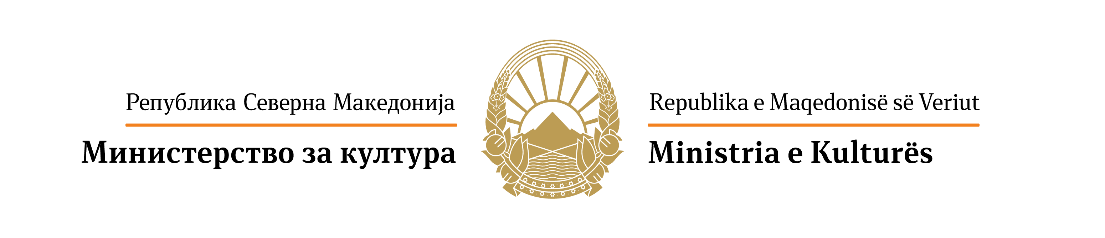 SEKTORI PËR VEPRIMTARI NË FUSHËN E KULTURËS DHE ARTITDepartamenti i veprimtarisë së dramesë KONKURS VJETOR për financimin e projekteve me interes nacional në kulturë në fushën e veprimtarisë së dramesë për vitin 2021FORMULARI I APLIKIMITMinistria e Kulturës  për vitin 2021 do t'i mbështesë projektet që janë në funksion të zhvillimit, afirmimit dhe promovimit të kulturës në Republikën e Maqedonisë së Veriut në kategoritë dhe nënkategoritë si vijon:I. Kategorit	II.PRIORITETEMinistria e kulturës mbështet projekte në fushën e arteve vizuele, arkitekturës dhe dizajnit duke pasur parasysh prioritetet e mëposhtme:Projekte që në vitin 2021 shënojnë përvjetore dhe data të rëndesishme të artit dhe dramës të autorëve vendas;  Projekte që inkurajojnë pjesemarjen e dramaturgëve të rinj nga Republika e Maqedonisë së Veriut;   Projekte për fëmijë dhe te rinj; Projekte regjionale të lëvizshme (projekte në brendësi te vendit, vendbanime urbane dhe periferike, qendra dhe shtëpi kulturore; Projekte të destinuara për persona me nevoja të veçanta, ose për kategori të rrezikuara;  Vendosja e teksteve të dramës nga autorë të njohur vendas dhe dramaturg botërorë, vepra të reja qe nuk janë vënë në skenat tona deri më tani, kanë nje avantazh; Mbështetje për amatorizmin dramatik; Manifestime dhe festivale që kontribuojnë në afirmimin e veprimtarisë së dramës; Projekte që inkurajojnë përdorimin e vendeve dhe hapësirave të ndryshme brenda bashkësive lokale;Verejtje:Në këtë veprimtari, Ministria do të mbështesë maksimum 1 projekt për individ, dhe maksimum 2 projekte për persona juridik.Përparësi u jepet autorëve të rinj deri në 35 vjeç, të cilët deri më tani nuk janë mbështetur nga Ministria e kulturës.Projektet e propozuara të realizuara në territorin tonë, është e nevojshme që t’i respektojnë протоколитенаВладатанаРепубликаСевернаМакедонијавовременаКовид- 19 пандемија.Nësë projekti nuk përmbushë ndonjë nga prioritetet e identifikuara nga pika II, ai nuk do të merret parasysh nga komisioni.Të shtypet gjatë aplikimit:III. VLERËSIMI, KRITERET DHE MASATKomisioni kompetent vlerëson projekte në përputhje me prioritet, bindjen (argumentimin) e fletëparaqitjes, konceptualizimin e qëndrueshëm të fletëparaqitjes dhe vlerësimin e cilësisë së projektit, si dhe kapacitetet profesionale për zbatimin e tyre.Komisioni vlerëson projektet e dorëzuara në përputhje me kriteret kualitative në vijim:Matricë e vlerësimitNdarja e mjeteve finansiare do te behet ne perputhje me piket e fituara. Vlera e pikes eshte raporti midis fondeve te aprovuara ne Buxhetin e vitit 2021 per veprimtarine perkates, perkatesisht fushen, dhe numrit te pergjithshem te pikeve te ndara te projekteve te miratuara1.Produkcioni teatrorë1.1.Produkcione dhe koprodukcione i teatrove lokale dhe shoqatave të pamvarura profesioniste 1.2.Produkcione dhe koprodukcione teatrore i shoqatave dhe grupeve të dramës joprofesionale/amatore1.3.Riemitimi i çfaçjeve nga projektet e finansuara nga vitet e mëparshme2.Publikime2.1.Përgaditje dhe botimi i publikimeve nga veprimtaria dramatike (me karakter hulumtues, teorik dhe kritik, monografi, revista, koleksione2.2.Organizimi dhe realizimi i konferencave, simpoziumeve2.3.Organizimi dhe realizimi i puntorive edukativo-eksperimentale dhe/ose profesionale3.Manifestime dhe festivale teatrore3.1.Përgaditja dhe realizimi i manifestimeve dhe festivaleve3.2.Përgaditja dhe realizimi i konferencave, seminareve, dhe tryezave të rrumbullakëtaREPUBLIKA E MAQEDONISË SË VERIUTMINISTRIA E KULTURËSREPUBLIKA E MAQEDONISË SË VERIUTMINISTRIA E KULTURËSREPUBLIKA E MAQEDONISË SË VERIUTMINISTRIA E KULTURËSREPUBLIKA E MAQEDONISË SË VERIUTMINISTRIA E KULTURËSREPUBLIKA E MAQEDONISË SË VERIUTMINISTRIA E KULTURËSREPUBLIKA E MAQEDONISË SË VERIUTMINISTRIA E KULTURËSREPUBLIKA E MAQEDONISË SË VERIUTMINISTRIA E KULTURËSREPUBLIKA E MAQEDONISË SË VERIUTMINISTRIA E KULTURËSREPUBLIKA E MAQEDONISË SË VERIUTMINISTRIA E KULTURËSREPUBLIKA E MAQEDONISË SË VERIUTMINISTRIA E KULTURËSREPUBLIKA E MAQEDONISË SË VERIUTMINISTRIA E KULTURËSREPUBLIKA E MAQEDONISË SË VERIUTMINISTRIA E KULTURËSREPUBLIKA E MAQEDONISË SË VERIUTMINISTRIA E KULTURËSREPUBLIKA E MAQEDONISË SË VERIUTMINISTRIA E KULTURËSREPUBLIKA E MAQEDONISË SË VERIUTMINISTRIA E KULTURËSREPUBLIKA E MAQEDONISË SË VERIUTMINISTRIA E KULTURËSFLETËPARAQITJAPër projektin në veprimtarinë e dramës për vitin 2021FLETËPARAQITJAPër projektin në veprimtarinë e dramës për vitin 2021FLETËPARAQITJAPër projektin në veprimtarinë e dramës për vitin 2021FLETËPARAQITJAPër projektin në veprimtarinë e dramës për vitin 2021FLETËPARAQITJAPër projektin në veprimtarinë e dramës për vitin 2021FLETËPARAQITJAPër projektin në veprimtarinë e dramës për vitin 2021FLETËPARAQITJAPër projektin në veprimtarinë e dramës për vitin 2021FLETËPARAQITJAPër projektin në veprimtarinë e dramës për vitin 2021FLETËPARAQITJAPër projektin në veprimtarinë e dramës për vitin 2021FLETËPARAQITJAPër projektin në veprimtarinë e dramës për vitin 2021FLETËPARAQITJAPër projektin në veprimtarinë e dramës për vitin 2021FLETËPARAQITJAPër projektin në veprimtarinë e dramës për vitin 2021FLETËPARAQITJAPër projektin në veprimtarinë e dramës për vitin 2021FLETËPARAQITJAPër projektin në veprimtarinë e dramës për vitin 2021FLETËPARAQITJAPër projektin në veprimtarinë e dramës për vitin 2021FLETËPARAQITJAPër projektin në veprimtarinë e dramës për vitin 20211. Të dhënat e përgjithshme për pjesëmarrësin në Konkurs1. Të dhënat e përgjithshme për pjesëmarrësin në Konkurs1. Të dhënat e përgjithshme për pjesëmarrësin në Konkurs1. Të dhënat e përgjithshme për pjesëmarrësin në Konkurs1. Të dhënat e përgjithshme për pjesëmarrësin në Konkurs1. Të dhënat e përgjithshme për pjesëmarrësin në Konkurs1. Të dhënat e përgjithshme për pjesëmarrësin në Konkurs1. Të dhënat e përgjithshme për pjesëmarrësin në Konkurs1. Të dhënat e përgjithshme për pjesëmarrësin në Konkurs1. Të dhënat e përgjithshme për pjesëmarrësin në Konkurs1. Të dhënat e përgjithshme për pjesëmarrësin në Konkurs1. Të dhënat e përgjithshme për pjesëmarrësin në Konkurs1. Të dhënat e përgjithshme për pjesëmarrësin në Konkurs1. Të dhënat e përgjithshme për pjesëmarrësin në Konkurs1. Të dhënat e përgjithshme për pjesëmarrësin në Konkurs1. Të dhënat e përgjithshme për pjesëmarrësin në KonkursEmri dhe mbiemri ose emri i personit juridik dhe emri i shkurtër ose akronimi: Emri dhe mbiemri ose emri i personit juridik dhe emri i shkurtër ose akronimi: Emri dhe mbiemri ose emri i personit juridik dhe emri i shkurtër ose akronimi: Emri dhe mbiemri ose emri i personit juridik dhe emri i shkurtër ose akronimi: Emri dhe mbiemri ose emri i personit juridik dhe emri i shkurtër ose akronimi: Emri dhe mbiemri ose emri i personit juridik dhe emri i shkurtër ose akronimi: Emri dhe mbiemri ose emri i personit juridik dhe emri i shkurtër ose akronimi: Emri dhe mbiemri ose emri i personit juridik dhe emri i shkurtër ose akronimi: Emri dhe mbiemri ose emri i personit juridik dhe emri i shkurtër ose akronimi: Emri dhe mbiemri ose emri i personit juridik dhe emri i shkurtër ose akronimi: Emri dhe mbiemri ose emri i personit juridik dhe emri i shkurtër ose akronimi: Emri dhe mbiemri ose emri i personit juridik dhe emri i shkurtër ose akronimi: Emri dhe mbiemri ose emri i personit juridik dhe emri i shkurtër ose akronimi: Emri dhe mbiemri ose emri i personit juridik dhe emri i shkurtër ose akronimi: Emri dhe mbiemri ose emri i personit juridik dhe emri i shkurtër ose akronimi: Emri dhe mbiemri ose emri i personit juridik dhe emri i shkurtër ose akronimi: personi fizik / personi juridikpersoni fizik / personi juridikpersoni fizik / personi juridikpersoni fizik / personi juridikpersoni fizik / personi juridikpersoni fizik / personi juridikpersoni fizik / personi juridikpersoni fizik / personi juridikpersoni fizik / personi juridikpersoni fizik / personi juridikpersoni fizik / personi juridikpersoni fizik / personi juridikpersoni fizik / personi juridikpersoni fizik / personi juridikpersoni fizik / personi juridikpersoni fizik / personi juridikLloji i personit juridik::     Lloji i personit juridik::     Lloji i personit juridik::     Lloji i personit juridik::     Lloji i personit juridik::     Lloji i personit juridik::     Lloji i personit juridik::     Lloji i personit juridik::     Lloji i personit juridik::     Lloji i personit juridik::     Lloji i personit juridik::     Lloji i personit juridik::     Lloji i personit juridik::     Lloji i personit juridik::     Lloji i personit juridik::     Lloji i personit juridik::      Adresa:       Adresa:       Adresa:       Adresa:       Adresa:       Adresa:       Adresa:       Adresa:       Adresa:       Adresa:       Adresa:       Adresa:       Adresa:       Adresa:       Adresa:       Adresa:      Telefoni:Telefoni:Telefoni:Telefoni:Telefoni:Telefoni:Telefoni:Telefoni:Telefoni:Telefoni:Telefoni:Telefoni:Telefoni:Telefoni:Telefoni:Telefoni:E-adresa:      E-adresa:      E-adresa:      E-adresa:      E-adresa:      E-adresa:      E-adresa:      E-adresa:      E-adresa:      E-adresa:      E-adresa:      E-adresa:      E-adresa:      E-adresa:      E-adresa:      E-adresa:      Faqja e internetit:      Faqja e internetit:      Faqja e internetit:      Faqja e internetit:      Faqja e internetit:      Faqja e internetit:      Faqja e internetit:      Faqja e internetit:      Faqja e internetit:      Faqja e internetit:      Faqja e internetit:      Faqja e internetit:      Faqja e internetit:      Faqja e internetit:      Faqja e internetit:      Faqja e internetit:      Emri dhe mbiemri i personit përgjegjës (për personin juridik):Emri dhe mbiemri i personit përgjegjës (për personin juridik):Emri dhe mbiemri i personit përgjegjës (për personin juridik):2. Përshkrimi i përgjithshëm i projektit2. Përshkrimi i përgjithshëm i projektit2. Përshkrimi i përgjithshëm i projektit2. Përshkrimi i përgjithshëm i projektit2. Përshkrimi i përgjithshëm i projektit2. Përshkrimi i përgjithshëm i projektit2. Përshkrimi i përgjithshëm i projektit2. Përshkrimi i përgjithshëm i projektit2. Përshkrimi i përgjithshëm i projektit2. Përshkrimi i përgjithshëm i projektit2. Përshkrimi i përgjithshëm i projektit2. Përshkrimi i përgjithshëm i projektit2. Përshkrimi i përgjithshëm i projektit2. Përshkrimi i përgjithshëm i projektit2. Përshkrimi i përgjithshëm i projektit2. Përshkrimi i përgjithshëm i projektit2.1. Titulli i projektit(Nëse titulli është i ndërlikuar, të shtohet edhe titulli i shkurtër ose akronimi dhe në tekstin e mëtejshëm të shfrytëzohet versioni i shkurtër)2.1. Titulli i projektit(Nëse titulli është i ndërlikuar, të shtohet edhe titulli i shkurtër ose akronimi dhe në tekstin e mëtejshëm të shfrytëzohet versioni i shkurtër)2.1. Titulli i projektit(Nëse titulli është i ndërlikuar, të shtohet edhe titulli i shkurtër ose akronimi dhe në tekstin e mëtejshëm të shfrytëzohet versioni i shkurtër)2.1. Titulli i projektit(Nëse titulli është i ndërlikuar, të shtohet edhe titulli i shkurtër ose akronimi dhe në tekstin e mëtejshëm të shfrytëzohet versioni i shkurtër)2.1. Titulli i projektit(Nëse titulli është i ndërlikuar, të shtohet edhe titulli i shkurtër ose akronimi dhe në tekstin e mëtejshëm të shfrytëzohet versioni i shkurtër)2.1. Titulli i projektit(Nëse titulli është i ndërlikuar, të shtohet edhe titulli i shkurtër ose akronimi dhe në tekstin e mëtejshëm të shfrytëzohet versioni i shkurtër)2.1. Titulli i projektit(Nëse titulli është i ndërlikuar, të shtohet edhe titulli i shkurtër ose akronimi dhe në tekstin e mëtejshëm të shfrytëzohet versioni i shkurtër)2.1. Titulli i projektit(Nëse titulli është i ndërlikuar, të shtohet edhe titulli i shkurtër ose akronimi dhe në tekstin e mëtejshëm të shfrytëzohet versioni i shkurtër)2.1. Titulli i projektit(Nëse titulli është i ndërlikuar, të shtohet edhe titulli i shkurtër ose akronimi dhe në tekstin e mëtejshëm të shfrytëzohet versioni i shkurtër)2.1. Titulli i projektit(Nëse titulli është i ndërlikuar, të shtohet edhe titulli i shkurtër ose akronimi dhe në tekstin e mëtejshëm të shfrytëzohet versioni i shkurtër)2.1. Titulli i projektit(Nëse titulli është i ndërlikuar, të shtohet edhe titulli i shkurtër ose akronimi dhe në tekstin e mëtejshëm të shfrytëzohet versioni i shkurtër)2.1. Titulli i projektit(Nëse titulli është i ndërlikuar, të shtohet edhe titulli i shkurtër ose akronimi dhe në tekstin e mëtejshëm të shfrytëzohet versioni i shkurtër)2.1. Titulli i projektit(Nëse titulli është i ndërlikuar, të shtohet edhe titulli i shkurtër ose akronimi dhe në tekstin e mëtejshëm të shfrytëzohet versioni i shkurtër)2.1. Titulli i projektit(Nëse titulli është i ndërlikuar, të shtohet edhe titulli i shkurtër ose akronimi dhe në tekstin e mëtejshëm të shfrytëzohet versioni i shkurtër)2.1. Titulli i projektit(Nëse titulli është i ndërlikuar, të shtohet edhe titulli i shkurtër ose akronimi dhe në tekstin e mëtejshëm të shfrytëzohet versioni i shkurtër)2.1. Titulli i projektit(Nëse titulli është i ndërlikuar, të shtohet edhe titulli i shkurtër ose akronimi dhe në tekstin e mëtejshëm të shfrytëzohet versioni i shkurtër)2.2.Buxheti i përgjithshëm i projektit (njëjtë si në 7.3..)2.2.Buxheti i përgjithshëm i projektit (njëjtë si në 7.3..)2.3.U kërkua nga Ministria (në denarë, shuma e njëjtë si në 7.2.)2.3.U kërkua nga Ministria (në denarë, shuma e njëjtë si në 7.2.)2.3.U kërkua nga Ministria (në denarë, shuma e njëjtë si në 7.2.)2.3.U kërkua nga Ministria (në denarë, shuma e njëjtë si në 7.2.)2.3.U kërkua nga Ministria (në denarë, shuma e njëjtë si në 7.2.)2.3.U kërkua nga Ministria (në denarë, shuma e njëjtë si në 7.2.)2.4.Burime tjera të financimit të projekteve(Min 10%)(shumë e njëjtë si në 7.1)2.5. Veprimtaria2.6. Kategoria2.7. Nënkategoria()2.7. Nënkategoria()2.7. Nënkategoria()2.7. Nënkategoria()2.7. Nënkategoria()Nëse projekti është i ndërlikuar, me aktivitete në më tepër (nën)kategori, numëroni të gjitha këtu(numrat dyshifrorë si në listën e nënkategorive në Konkurs, të veçuara me vizë të shkurtër /, për shembull: 1.3. / 5.1. / 6.1.)           Nëse projekti është i ndërlikuar, me aktivitete në më tepër (nën)kategori, numëroni të gjitha këtu(numrat dyshifrorë si në listën e nënkategorive në Konkurs, të veçuara me vizë të shkurtër /, për shembull: 1.3. / 5.1. / 6.1.)           Nëse projekti është i ndërlikuar, me aktivitete në më tepër (nën)kategori, numëroni të gjitha këtu(numrat dyshifrorë si në listën e nënkategorive në Konkurs, të veçuara me vizë të shkurtër /, për shembull: 1.3. / 5.1. / 6.1.)           Nëse projekti është i ndërlikuar, me aktivitete në më tepër (nën)kategori, numëroni të gjitha këtu(numrat dyshifrorë si në listën e nënkategorive në Konkurs, të veçuara me vizë të shkurtër /, për shembull: 1.3. / 5.1. / 6.1.)           Nëse projekti është i ndërlikuar, me aktivitete në më tepër (nën)kategori, numëroni të gjitha këtu(numrat dyshifrorë si në listën e nënkategorive në Konkurs, të veçuara me vizë të shkurtër /, për shembull: 1.3. / 5.1. / 6.1.)           Nëse projekti është i ndërlikuar, me aktivitete në më tepër (nën)kategori, numëroni të gjitha këtu(numrat dyshifrorë si në listën e nënkategorive në Konkurs, të veçuara me vizë të shkurtër /, për shembull: 1.3. / 5.1. / 6.1.)           Nëse projekti është i ndërlikuar, me aktivitete në më tepër (nën)kategori, numëroni të gjitha këtu(numrat dyshifrorë si në listën e nënkategorive në Konkurs, të veçuara me vizë të shkurtër /, për shembull: 1.3. / 5.1. / 6.1.)           Nëse projekti është i ndërlikuar, me aktivitete në më tepër (nën)kategori, numëroni të gjitha këtu(numrat dyshifrorë si në listën e nënkategorive në Konkurs, të veçuara me vizë të shkurtër /, për shembull: 1.3. / 5.1. / 6.1.)           Nëse projekti është i ndërlikuar, me aktivitete në më tepër (nën)kategori, numëroni të gjitha këtu(numrat dyshifrorë si në listën e nënkategorive në Konkurs, të veçuara me vizë të shkurtër /, për shembull: 1.3. / 5.1. / 6.1.)           Nëse projekti është i ndërlikuar, me aktivitete në më tepër (nën)kategori, numëroni të gjitha këtu(numrat dyshifrorë si në listën e nënkategorive në Konkurs, të veçuara me vizë të shkurtër /, për shembull: 1.3. / 5.1. / 6.1.)           Nëse projekti është i ndërlikuar, me aktivitete në më tepër (nën)kategori, numëroni të gjitha këtu(numrat dyshifrorë si në listën e nënkategorive në Konkurs, të veçuara me vizë të shkurtër /, për shembull: 1.3. / 5.1. / 6.1.)           Nëse projekti është i ndërlikuar, me aktivitete në më tepër (nën)kategori, numëroni të gjitha këtu(numrat dyshifrorë si në listën e nënkategorive në Konkurs, të veçuara me vizë të shkurtër /, për shembull: 1.3. / 5.1. / 6.1.)           Nëse projekti është i ndërlikuar, me aktivitete në më tepër (nën)kategori, numëroni të gjitha këtu(numrat dyshifrorë si në listën e nënkategorive në Konkurs, të veçuara me vizë të shkurtër /, për shembull: 1.3. / 5.1. / 6.1.)           Nëse projekti është i ndërlikuar, me aktivitete në më tepër (nën)kategori, numëroni të gjitha këtu(numrat dyshifrorë si në listën e nënkategorive në Konkurs, të veçuara me vizë të shkurtër /, për shembull: 1.3. / 5.1. / 6.1.)           Nëse projekti është i ndërlikuar, me aktivitete në më tepër (nën)kategori, numëroni të gjitha këtu(numrat dyshifrorë si në listën e nënkategorive në Konkurs, të veçuara me vizë të shkurtër /, për shembull: 1.3. / 5.1. / 6.1.)           Nëse projekti është i ndërlikuar, me aktivitete në më tepër (nën)kategori, numëroni të gjitha këtu(numrat dyshifrorë si në listën e nënkategorive në Konkurs, të veçuara me vizë të shkurtër /, për shembull: 1.3. / 5.1. / 6.1.)           2.8. Vendi (hapësira), qyteti, shteti2.8. Vendi (hapësira), qyteti, shteti2.8. Vendi (hapësira), qyteti, shteti2.8. Vendi (hapësira), qyteti, shteti2.9 Koha (periudha, data) dhe kohëzgjatja (në ditë) e projektit2.9 Koha (periudha, data) dhe kohëzgjatja (në ditë) e projektit2.9 Koha (periudha, data) dhe kohëzgjatja (në ditë) e projektit2.9 Koha (periudha, data) dhe kohëzgjatja (në ditë) e projektit2.9 Koha (periudha, data) dhe kohëzgjatja (në ditë) e projektit2.9 Koha (periudha, data) dhe kohëzgjatja (në ditë) e projektit2.9 Koha (periudha, data) dhe kohëzgjatja (në ditë) e projektit2.9 Koha (periudha, data) dhe kohëzgjatja (në ditë) e projektit2.9 Koha (periudha, data) dhe kohëzgjatja (në ditë) e projektit2.9 Koha (periudha, data) dhe kohëzgjatja (në ditë) e projektit2.9 Koha (periudha, data) dhe kohëzgjatja (në ditë) e projektit2.9 Koha (periudha, data) dhe kohëzgjatja (në ditë) e projektitprej     deri më      /      ditëprej     deri më      /      ditëprej     deri më      /      ditëprej     deri më      /      ditëprej     deri më      /      ditëprej     deri më      /      ditëprej     deri më      /      ditëprej     deri më      /      ditëprej     deri më      /      ditëprej     deri më      /      ditëprej     deri më      /      ditëprej     deri më      /      ditë2.10. Autori(ët) i projektit (emri dhe mbiemri, lloji i autorit, telefoni i kontaktit dhe e-adresa)2.10. Autori(ët) i projektit (emri dhe mbiemri, lloji i autorit, telefoni i kontaktit dhe e-adresa)2.10. Autori(ët) i projektit (emri dhe mbiemri, lloji i autorit, telefoni i kontaktit dhe e-adresa)2.10. Autori(ët) i projektit (emri dhe mbiemri, lloji i autorit, telefoni i kontaktit dhe e-adresa)2.10. Autori(ët) i projektit (emri dhe mbiemri, lloji i autorit, telefoni i kontaktit dhe e-adresa)2.10. Autori(ët) i projektit (emri dhe mbiemri, lloji i autorit, telefoni i kontaktit dhe e-adresa)2.10. Autori(ët) i projektit (emri dhe mbiemri, lloji i autorit, telefoni i kontaktit dhe e-adresa)2.10. Autori(ët) i projektit (emri dhe mbiemri, lloji i autorit, telefoni i kontaktit dhe e-adresa)2.10. Autori(ët) i projektit (emri dhe mbiemri, lloji i autorit, telefoni i kontaktit dhe e-adresa)2.10. Autori(ët) i projektit (emri dhe mbiemri, lloji i autorit, telefoni i kontaktit dhe e-adresa)2.10. Autori(ët) i projektit (emri dhe mbiemri, lloji i autorit, telefoni i kontaktit dhe e-adresa)2.10. Autori(ët) i projektit (emri dhe mbiemri, lloji i autorit, telefoni i kontaktit dhe e-adresa)2.10. Autori(ët) i projektit (emri dhe mbiemri, lloji i autorit, telefoni i kontaktit dhe e-adresa)2.10. Autori(ët) i projektit (emri dhe mbiemri, lloji i autorit, telefoni i kontaktit dhe e-adresa)2.10. Autori(ët) i projektit (emri dhe mbiemri, lloji i autorit, telefoni i kontaktit dhe e-adresa)2.10. Autori(ët) i projektit (emri dhe mbiemri, lloji i autorit, telefoni i kontaktit dhe e-adresa)     Gjinia     Gjinia     GjiniaММММММFFFFFFTjera2.11.Bashkëpunëtorët e tjerë të përfshirë në projekt (emri, mbiemri, angazhimi, telefoni i kontaktit dhe e-adresa)2.11.Bashkëpunëtorët e tjerë të përfshirë në projekt (emri, mbiemri, angazhimi, telefoni i kontaktit dhe e-adresa)2.11.Bashkëpunëtorët e tjerë të përfshirë në projekt (emri, mbiemri, angazhimi, telefoni i kontaktit dhe e-adresa)2.11.Bashkëpunëtorët e tjerë të përfshirë në projekt (emri, mbiemri, angazhimi, telefoni i kontaktit dhe e-adresa)2.11.Bashkëpunëtorët e tjerë të përfshirë në projekt (emri, mbiemri, angazhimi, telefoni i kontaktit dhe e-adresa)2.11.Bashkëpunëtorët e tjerë të përfshirë në projekt (emri, mbiemri, angazhimi, telefoni i kontaktit dhe e-adresa)2.11.Bashkëpunëtorët e tjerë të përfshirë në projekt (emri, mbiemri, angazhimi, telefoni i kontaktit dhe e-adresa)2.11.Bashkëpunëtorët e tjerë të përfshirë në projekt (emri, mbiemri, angazhimi, telefoni i kontaktit dhe e-adresa)2.11.Bashkëpunëtorët e tjerë të përfshirë në projekt (emri, mbiemri, angazhimi, telefoni i kontaktit dhe e-adresa)2.11.Bashkëpunëtorët e tjerë të përfshirë në projekt (emri, mbiemri, angazhimi, telefoni i kontaktit dhe e-adresa)2.11.Bashkëpunëtorët e tjerë të përfshirë në projekt (emri, mbiemri, angazhimi, telefoni i kontaktit dhe e-adresa)2.11.Bashkëpunëtorët e tjerë të përfshirë në projekt (emri, mbiemri, angazhimi, telefoni i kontaktit dhe e-adresa)2.11.Bashkëpunëtorët e tjerë të përfshirë në projekt (emri, mbiemri, angazhimi, telefoni i kontaktit dhe e-adresa)2.11.Bashkëpunëtorët e tjerë të përfshirë në projekt (emri, mbiemri, angazhimi, telefoni i kontaktit dhe e-adresa)2.11.Bashkëpunëtorët e tjerë të përfshirë në projekt (emri, mbiemri, angazhimi, telefoni i kontaktit dhe e-adresa)2.11.Bashkëpunëtorët e tjerë të përfshirë në projekt (emri, mbiemri, angazhimi, telefoni i kontaktit dhe e-adresa)     Gjinia     Gjinia     GjiniaМММММММFFFFTjeraTjera2.12. Përvoja të ngjashme të mëparshme të pjesëmarrësit në konkurs dhe bashkëpunëtorëve të tjerë (numroni projektet ose përfaqësimin e bartë të projekteve në aktivitete të ngjashme)2.12. Përvoja të ngjashme të mëparshme të pjesëmarrësit në konkurs dhe bashkëpunëtorëve të tjerë (numroni projektet ose përfaqësimin e bartë të projekteve në aktivitete të ngjashme)2.12. Përvoja të ngjashme të mëparshme të pjesëmarrësit në konkurs dhe bashkëpunëtorëve të tjerë (numroni projektet ose përfaqësimin e bartë të projekteve në aktivitete të ngjashme)2.12. Përvoja të ngjashme të mëparshme të pjesëmarrësit në konkurs dhe bashkëpunëtorëve të tjerë (numroni projektet ose përfaqësimin e bartë të projekteve në aktivitete të ngjashme)2.12. Përvoja të ngjashme të mëparshme të pjesëmarrësit në konkurs dhe bashkëpunëtorëve të tjerë (numroni projektet ose përfaqësimin e bartë të projekteve në aktivitete të ngjashme)2.12. Përvoja të ngjashme të mëparshme të pjesëmarrësit në konkurs dhe bashkëpunëtorëve të tjerë (numroni projektet ose përfaqësimin e bartë të projekteve në aktivitete të ngjashme)2.12. Përvoja të ngjashme të mëparshme të pjesëmarrësit në konkurs dhe bashkëpunëtorëve të tjerë (numroni projektet ose përfaqësimin e bartë të projekteve në aktivitete të ngjashme)2.12. Përvoja të ngjashme të mëparshme të pjesëmarrësit në konkurs dhe bashkëpunëtorëve të tjerë (numroni projektet ose përfaqësimin e bartë të projekteve në aktivitete të ngjashme)2.12. Përvoja të ngjashme të mëparshme të pjesëmarrësit në konkurs dhe bashkëpunëtorëve të tjerë (numroni projektet ose përfaqësimin e bartë të projekteve në aktivitete të ngjashme)2.12. Përvoja të ngjashme të mëparshme të pjesëmarrësit në konkurs dhe bashkëpunëtorëve të tjerë (numroni projektet ose përfaqësimin e bartë të projekteve në aktivitete të ngjashme)2.12. Përvoja të ngjashme të mëparshme të pjesëmarrësit në konkurs dhe bashkëpunëtorëve të tjerë (numroni projektet ose përfaqësimin e bartë të projekteve në aktivitete të ngjashme)2.12. Përvoja të ngjashme të mëparshme të pjesëmarrësit në konkurs dhe bashkëpunëtorëve të tjerë (numroni projektet ose përfaqësimin e bartë të projekteve në aktivitete të ngjashme)2.12. Përvoja të ngjashme të mëparshme të pjesëmarrësit në konkurs dhe bashkëpunëtorëve të tjerë (numroni projektet ose përfaqësimin e bartë të projekteve në aktivitete të ngjashme)2.12. Përvoja të ngjashme të mëparshme të pjesëmarrësit në konkurs dhe bashkëpunëtorëve të tjerë (numroni projektet ose përfaqësimin e bartë të projekteve në aktivitete të ngjashme)2.12. Përvoja të ngjashme të mëparshme të pjesëmarrësit në konkurs dhe bashkëpunëtorëve të tjerë (numroni projektet ose përfaqësimin e bartë të projekteve në aktivitete të ngjashme)2.12. Përvoja të ngjashme të mëparshme të pjesëmarrësit në konkurs dhe bashkëpunëtorëve të tjerë (numroni projektet ose përfaqësimin e bartë të projekteve në aktivitete të ngjashme)3.PËRSHKRIMI DHE PËRMBAJTJA E PROJEKTIT3.PËRSHKRIMI DHE PËRMBAJTJA E PROJEKTIT3.PËRSHKRIMI DHE PËRMBAJTJA E PROJEKTIT3.PËRSHKRIMI DHE PËRMBAJTJA E PROJEKTIT3.PËRSHKRIMI DHE PËRMBAJTJA E PROJEKTIT3.PËRSHKRIMI DHE PËRMBAJTJA E PROJEKTIT3.PËRSHKRIMI DHE PËRMBAJTJA E PROJEKTIT3.PËRSHKRIMI DHE PËRMBAJTJA E PROJEKTIT3.PËRSHKRIMI DHE PËRMBAJTJA E PROJEKTIT3.PËRSHKRIMI DHE PËRMBAJTJA E PROJEKTIT3.PËRSHKRIMI DHE PËRMBAJTJA E PROJEKTIT3.PËRSHKRIMI DHE PËRMBAJTJA E PROJEKTIT3.PËRSHKRIMI DHE PËRMBAJTJA E PROJEKTIT3.PËRSHKRIMI DHE PËRMBAJTJA E PROJEKTIT3.PËRSHKRIMI DHE PËRMBAJTJA E PROJEKTIT3.PËRSHKRIMI DHE PËRMBAJTJA E PROJEKTIT3.1 Në cilët prioritete të konkursit përshtatet projekti (të renditen numrat rendor të prioriteteve)3.1 Në cilët prioritete të konkursit përshtatet projekti (të renditen numrat rendor të prioriteteve)3.1 Në cilët prioritete të konkursit përshtatet projekti (të renditen numrat rendor të prioriteteve)3.1 Në cilët prioritete të konkursit përshtatet projekti (të renditen numrat rendor të prioriteteve)3.1 Në cilët prioritete të konkursit përshtatet projekti (të renditen numrat rendor të prioriteteve)3.1 Në cilët prioritete të konkursit përshtatet projekti (të renditen numrat rendor të prioriteteve)3.1 Në cilët prioritete të konkursit përshtatet projekti (të renditen numrat rendor të prioriteteve)3.1 Në cilët prioritete të konkursit përshtatet projekti (të renditen numrat rendor të prioriteteve)3.1 Në cilët prioritete të konkursit përshtatet projekti (të renditen numrat rendor të prioriteteve)3.1 Në cilët prioritete të konkursit përshtatet projekti (të renditen numrat rendor të prioriteteve)3.1 Në cilët prioritete të konkursit përshtatet projekti (të renditen numrat rendor të prioriteteve)3.1 Në cilët prioritete të konkursit përshtatet projekti (të renditen numrat rendor të prioriteteve)3.1 Në cilët prioritete të konkursit përshtatet projekti (të renditen numrat rendor të prioriteteve)3.1 Në cilët prioritete të konkursit përshtatet projekti (të renditen numrat rendor të prioriteteve)3.1 Në cilët prioritete të konkursit përshtatet projekti (të renditen numrat rendor të prioriteteve)3.1 Në cilët prioritete të konkursit përshtatet projekti (të renditen numrat rendor të prioriteteve)3.2. Qëllimet e projektit3.2. Qëllimet e projektit3.2. Qëllimet e projektit3.2. Qëllimet e projektit3.2. Qëllimet e projektit3.2. Qëllimet e projektit3.2. Qëllimet e projektit3.2. Qëllimet e projektit3.2. Qëllimet e projektit3.2. Qëllimet e projektit3.2. Qëllimet e projektit3.2. Qëllimet e projektit3.2. Qëllimet e projektit3.2. Qëllimet e projektit3.2. Qëllimet e projektit3.2. Qëllimet e projektit3.3. Rezultatet e pritura3.3. Rezultatet e pritura3.3. Rezultatet e pritura3.3. Rezultatet e pritura3.3. Rezultatet e pritura3.3. Rezultatet e pritura3.3. Rezultatet e pritura3.3. Rezultatet e pritura3.3. Rezultatet e pritura3.3. Rezultatet e pritura3.3. Rezultatet e pritura3.3. Rezultatet e pritura3.3. Rezultatet e pritura3.3. Rezultatet e pritura3.3. Rezultatet e pritura3.3. Rezultatet e pritura3.4. Përshkrimi i projektit (maksimumi 300 fjalë për një aplikacion të vetëm / raketa 1200 fjalë për një projekt ose program më te ndërlikuar; vetëm teksti)3.4. Përshkrimi i projektit (maksimumi 300 fjalë për një aplikacion të vetëm / raketa 1200 fjalë për një projekt ose program më te ndërlikuar; vetëm teksti)3.4. Përshkrimi i projektit (maksimumi 300 fjalë për një aplikacion të vetëm / raketa 1200 fjalë për një projekt ose program më te ndërlikuar; vetëm teksti)3.4. Përshkrimi i projektit (maksimumi 300 fjalë për një aplikacion të vetëm / raketa 1200 fjalë për një projekt ose program më te ndërlikuar; vetëm teksti)3.4. Përshkrimi i projektit (maksimumi 300 fjalë për një aplikacion të vetëm / raketa 1200 fjalë për një projekt ose program më te ndërlikuar; vetëm teksti)3.4. Përshkrimi i projektit (maksimumi 300 fjalë për një aplikacion të vetëm / raketa 1200 fjalë për një projekt ose program më te ndërlikuar; vetëm teksti)3.4. Përshkrimi i projektit (maksimumi 300 fjalë për një aplikacion të vetëm / raketa 1200 fjalë për një projekt ose program më te ndërlikuar; vetëm teksti)3.4. Përshkrimi i projektit (maksimumi 300 fjalë për një aplikacion të vetëm / raketa 1200 fjalë për një projekt ose program më te ndërlikuar; vetëm teksti)3.4. Përshkrimi i projektit (maksimumi 300 fjalë për një aplikacion të vetëm / raketa 1200 fjalë për një projekt ose program më te ndërlikuar; vetëm teksti)3.4. Përshkrimi i projektit (maksimumi 300 fjalë për një aplikacion të vetëm / raketa 1200 fjalë për një projekt ose program më te ndërlikuar; vetëm teksti)3.4. Përshkrimi i projektit (maksimumi 300 fjalë për një aplikacion të vetëm / raketa 1200 fjalë për një projekt ose program më te ndërlikuar; vetëm teksti)3.4. Përshkrimi i projektit (maksimumi 300 fjalë për një aplikacion të vetëm / raketa 1200 fjalë për një projekt ose program më te ndërlikuar; vetëm teksti)3.4. Përshkrimi i projektit (maksimumi 300 fjalë për një aplikacion të vetëm / raketa 1200 fjalë për një projekt ose program më te ndërlikuar; vetëm teksti)3.4. Përshkrimi i projektit (maksimumi 300 fjalë për një aplikacion të vetëm / raketa 1200 fjalë për një projekt ose program më te ndërlikuar; vetëm teksti)3.4. Përshkrimi i projektit (maksimumi 300 fjalë për një aplikacion të vetëm / raketa 1200 fjalë për një projekt ose program më te ndërlikuar; vetëm teksti)3.4. Përshkrimi i projektit (maksimumi 300 fjalë për një aplikacion të vetëm / raketa 1200 fjalë për një projekt ose program më te ndërlikuar; vetëm teksti)4.RESURSE NJERËZORE4.RESURSE NJERËZORE4.RESURSE NJERËZORE4.RESURSE NJERËZORE4.RESURSE NJERËZORE4.RESURSE NJERËZORE4.RESURSE NJERËZORE4.RESURSE NJERËZORE4.RESURSE NJERËZORE4.RESURSE NJERËZORE4.RESURSE NJERËZORE4.RESURSE NJERËZORE4.RESURSE NJERËZORE4.RESURSE NJERËZORE4.RESURSE NJERËZORE4.RESURSE NJERËZORE4.1.Portofolio e autorit të projektit dhe bashkëpunëtorëve të (maksimum 300 fjalë në pjesëmarrës)4.1.Portofolio e autorit të projektit dhe bashkëpunëtorëve të (maksimum 300 fjalë në pjesëmarrës)4.1.Portofolio e autorit të projektit dhe bashkëpunëtorëve të (maksimum 300 fjalë në pjesëmarrës)4.1.Portofolio e autorit të projektit dhe bashkëpunëtorëve të (maksimum 300 fjalë në pjesëmarrës)4.1.Portofolio e autorit të projektit dhe bashkëpunëtorëve të (maksimum 300 fjalë në pjesëmarrës)4.1.Portofolio e autorit të projektit dhe bashkëpunëtorëve të (maksimum 300 fjalë në pjesëmarrës)4.1.Portofolio e autorit të projektit dhe bashkëpunëtorëve të (maksimum 300 fjalë në pjesëmarrës)4.1.Portofolio e autorit të projektit dhe bashkëpunëtorëve të (maksimum 300 fjalë në pjesëmarrës)4.1.Portofolio e autorit të projektit dhe bashkëpunëtorëve të (maksimum 300 fjalë në pjesëmarrës)4.1.Portofolio e autorit të projektit dhe bashkëpunëtorëve të (maksimum 300 fjalë në pjesëmarrës)4.1.Portofolio e autorit të projektit dhe bashkëpunëtorëve të (maksimum 300 fjalë në pjesëmarrës)4.1.Portofolio e autorit të projektit dhe bashkëpunëtorëve të (maksimum 300 fjalë në pjesëmarrës)4.1.Portofolio e autorit të projektit dhe bashkëpunëtorëve të (maksimum 300 fjalë në pjesëmarrës)4.1.Portofolio e autorit të projektit dhe bashkëpunëtorëve të (maksimum 300 fjalë në pjesëmarrës)4.1.Portofolio e autorit të projektit dhe bashkëpunëtorëve të (maksimum 300 fjalë në pjesëmarrës)4.1.Portofolio e autorit të projektit dhe bashkëpunëtorëve të (maksimum 300 fjalë në pjesëmarrës)4.2.Biografitë e pjesëmarrësve në projektin( maksimum 150 fjalë në pjesëmarrës)4.2.Biografitë e pjesëmarrësve në projektin( maksimum 150 fjalë në pjesëmarrës)4.2.Biografitë e pjesëmarrësve në projektin( maksimum 150 fjalë në pjesëmarrës)4.2.Biografitë e pjesëmarrësve në projektin( maksimum 150 fjalë në pjesëmarrës)4.2.Biografitë e pjesëmarrësve në projektin( maksimum 150 fjalë në pjesëmarrës)4.2.Biografitë e pjesëmarrësve në projektin( maksimum 150 fjalë në pjesëmarrës)4.2.Biografitë e pjesëmarrësve në projektin( maksimum 150 fjalë në pjesëmarrës)4.2.Biografitë e pjesëmarrësve në projektin( maksimum 150 fjalë në pjesëmarrës)4.2.Biografitë e pjesëmarrësve në projektin( maksimum 150 fjalë në pjesëmarrës)4.2.Biografitë e pjesëmarrësve në projektin( maksimum 150 fjalë në pjesëmarrës)4.2.Biografitë e pjesëmarrësve në projektin( maksimum 150 fjalë në pjesëmarrës)4.2.Biografitë e pjesëmarrësve në projektin( maksimum 150 fjalë në pjesëmarrës)4.2.Biografitë e pjesëmarrësve në projektin( maksimum 150 fjalë në pjesëmarrës)4.2.Biografitë e pjesëmarrësve në projektin( maksimum 150 fjalë në pjesëmarrës)4.2.Biografitë e pjesëmarrësve në projektin( maksimum 150 fjalë në pjesëmarrës)4.2.Biografitë e pjesëmarrësve në projektin( maksimum 150 fjalë në pjesëmarrës)5.Plani i aktiviteteve për realizimin e projektitTë theksohen të gjitha aktivitetet(duke përfshirë edhe përgatitjet)5.Plani i aktiviteteve për realizimin e projektitTë theksohen të gjitha aktivitetet(duke përfshirë edhe përgatitjet)5.Plani i aktiviteteve për realizimin e projektitTë theksohen të gjitha aktivitetet(duke përfshirë edhe përgatitjet)5.Plani i aktiviteteve për realizimin e projektitTë theksohen të gjitha aktivitetet(duke përfshirë edhe përgatitjet)5.Plani i aktiviteteve për realizimin e projektitTë theksohen të gjitha aktivitetet(duke përfshirë edhe përgatitjet)5.Plani i aktiviteteve për realizimin e projektitTë theksohen të gjitha aktivitetet(duke përfshirë edhe përgatitjet)5.Plani i aktiviteteve për realizimin e projektitTë theksohen të gjitha aktivitetet(duke përfshirë edhe përgatitjet)5.Plani i aktiviteteve për realizimin e projektitTë theksohen të gjitha aktivitetet(duke përfshirë edhe përgatitjet)5.Plani i aktiviteteve për realizimin e projektitTë theksohen të gjitha aktivitetet(duke përfshirë edhe përgatitjet)5.Plani i aktiviteteve për realizimin e projektitTë theksohen të gjitha aktivitetet(duke përfshirë edhe përgatitjet)5.Plani i aktiviteteve për realizimin e projektitTë theksohen të gjitha aktivitetet(duke përfshirë edhe përgatitjet)5.Plani i aktiviteteve për realizimin e projektitTë theksohen të gjitha aktivitetet(duke përfshirë edhe përgatitjet)5.Plani i aktiviteteve për realizimin e projektitTë theksohen të gjitha aktivitetet(duke përfshirë edhe përgatitjet)5.Plani i aktiviteteve për realizimin e projektitTë theksohen të gjitha aktivitetet(duke përfshirë edhe përgatitjet)5.Plani i aktiviteteve për realizimin e projektitTë theksohen të gjitha aktivitetet(duke përfshirë edhe përgatitjet)5.Plani i aktiviteteve për realizimin e projektitTë theksohen të gjitha aktivitetet(duke përfshirë edhe përgatitjet)AktivitetiAktivitetiAktivitetiAktivitetiAktivitetiAktivitetiAktivitetiAktivitetiPeriudha e realizimitPeriudha e realizimitPeriudha e realizimitPeriudha e realizimitPeriudha e realizimitPërfshirja e pjesëmarrësvePërfshirja e pjesëmarrësvePërfshirja e pjesëmarrësve6.Plani financiar i projektit6.Plani financiar i projektit6.Plani financiar i projektit6.Plani financiar i projektit6.1.Buxheti i projektitPërshkrim i shpenzimit (me percaktime si në shembullin e mëposhtem)Aktiviteti për te cilën kërkohet kostojaBurim i mjeteveVlera1. honorare2.honorar për regjisorin3.honorar për dramaturgun4.honorar për rolin kryesore5.Puna e skenografisëGjithësejGjithësej6.2.Mjete e nevojshme	6.2.Mjete e nevojshme	6.2.1 Mjetet financiare të kërkuara nga Ministria e Kulturëspër t'i mbuluar shpenzimet, në përputhje me pikën 6.1 (Vendosni numrat e shpenzimeve individuale nga tabela e mësipërme)6.2.1 Mjetet financiare të kërkuara nga Ministria e Kulturëspër t'i mbuluar shpenzimet, në përputhje me pikën 6.1 (Vendosni numrat e shpenzimeve individuale nga tabela e mësipërme)6.2.2 Mjetet e siguruara nga burimet e tjera (min 10%)6.2.2 Mjetet e siguruara nga burimet e tjera (min 10%)6.2.2.1 Mjetet e siguruara nga burimet e tjera (Detyrimisht të theksohet burimi i mjeteve, ndërsa mjetet të shprehen në denarë)6.2.2.1 Mjetet e siguruara nga burimet e tjera (Detyrimisht të theksohet burimi i mjeteve, ndërsa mjetet të shprehen në denarë)6.2.2.1 Mjetet e siguruara nga burimet e tjera (Detyrimisht të theksohet burimi i mjeteve, ndërsa mjetet të shprehen në denarë)6.2.2.1 Mjetet e siguruara nga burimet e tjera (Detyrimisht të theksohet burimi i mjeteve, ndërsa mjetet të shprehen në denarë)6.3 Shpjegimi i planit financiar(mjetet nga burimet e tjera, statusi – i kërkuar/i siguruar/në procesin me periudhën e rezultatit të pritur, etj.)6.3 Shpjegimi i planit financiar(mjetet nga burimet e tjera, statusi – i kërkuar/i siguruar/në procesin me periudhën e rezultatit të pritur, etj.)6.3 Shpjegimi i planit financiar(mjetet nga burimet e tjera, statusi – i kërkuar/i siguruar/në procesin me periudhën e rezultatit të pritur, etj.)6.3 Shpjegimi i planit financiar(mjetet nga burimet e tjera, statusi – i kërkuar/i siguruar/në procesin me periudhën e rezultatit të pritur, etj.)Deklarata e pjesëmarrësit në KonkursDeklarata e pjesëmarrësit në KonkursDeklarata e pjesëmarrësit në KonkursDeklarata e pjesëmarrësit në Konkurs☐Vërtetoj se informatat që janë theksuar në fletëparaqitjen janë komplete dhe të vërteta. ☐Vërtetoj se informatat që janë theksuar në fletëparaqitjen janë komplete dhe të vërteta. ☐Vërtetoj se informatat që janë theksuar në fletëparaqitjen janë komplete dhe të vërteta. ☐Vërtetoj se informatat që janë theksuar në fletëparaqitjen janë komplete dhe të vërteta. Data     Pjesëmarrësi në Konkurs(emri dhe mbiemri i personit përgjegjës)Pjesëmarrësi në Konkurs(emri dhe mbiemri i personit përgjegjës)Pjesëmarrësi në Konkurs(emri dhe mbiemri i personit përgjegjës)NënshkrimiNënshkrimiNënshkrimiNënshkrimi15. Dokumente shtesë (Shënoni ato që janë relevante dhe i bashkëngjisni)15. Dokumente shtesë (Shënoni ato që janë relevante dhe i bashkëngjisni)15. Dokumente shtesë (Shënoni ato që janë relevante dhe i bashkëngjisni)15. Dokumente shtesë (Shënoni ato që janë relevante dhe i bashkëngjisni)Dokumentet e detyrueshme:☐Deklarata e nënshkruar origjinale që konfirmon pëlqimin e të gjithë pjesëmarrësve të theksuar në projekt (të nënshkruar nga secili pjesëmarrës individualisht, të verifikuar e nënshkruar nga personat përgjegjës dhe me vulën e të gjithë personave juridikë pjesëmarrë.☐Për persona fizik të papunë deri në moshën 35 vjet – vërtetim nga Agjensia e Punësimit e Republikës së Maqedonisë së Veriut se personi fizik nuk është I punësuar☐Nëse në projekt haset ndonjë detyrim për të regulluar të drejtat e autorit, të paraqesë një dokument të përshtatshëm (pëlqimi/deklarata/para-marreveshja).☐Vërtetim të mjeteve të siguruara nga burimet tjera të financimit (në rastë se sigurohen).☐Nëse projekti është rezultat i një ftese, bashkëpunimi i dakorduar ose zhvillohet në një lokacion që nuk është në pronësi ose të menaxhuar nga pjesëmarrësi, për të paraqitur një ftesë zyrtare për pjesëmarrje, marrëveshje bashkëpunimi dhe / ose dokument / deklaratë për hapësirën e siguruar për zbatimin e projektit☐Për personin juridik dokumenti për veprimtarinë e regjistruar (DVR – formulari), jo më të vjetër se 6 muaj ose gjendje aktuale jo më e vjetër se 6 muaj ose vendim për subjektin e regjistruar të lëshuar Regjistri Qendror i Republikës së Maqedonisë së Veriut, me përjashtim të njësive të vetëqeverisjes lokale, institucionet lokale dhe personat e tjerë juridikë, të cilëve themelues është Republika e Maqedonisë së Veriut. ☐Përmbajtje representative mediatike, si artikuj, regjistrime, trajler, video dhe audio dokumentacion (në formë elektronike në CD, DVD ose disqe, USB, në formatet më të zakonshme të mediave: MP3, WAV, WMA për audio; AVI, MP4, MPEG video; JPEG për imazhe).☐Biografitë e pjesëmarësve në projekt☐Dokumente tjeraDokumentet e detyrueshme:☐Deklarata e nënshkruar origjinale që konfirmon pëlqimin e të gjithë pjesëmarrësve të theksuar në projekt (të nënshkruar nga secili pjesëmarrës individualisht, të verifikuar e nënshkruar nga personat përgjegjës dhe me vulën e të gjithë personave juridikë pjesëmarrë.☐Për persona fizik të papunë deri në moshën 35 vjet – vërtetim nga Agjensia e Punësimit e Republikës së Maqedonisë së Veriut se personi fizik nuk është I punësuar☐Nëse në projekt haset ndonjë detyrim për të regulluar të drejtat e autorit, të paraqesë një dokument të përshtatshëm (pëlqimi/deklarata/para-marreveshja).☐Vërtetim të mjeteve të siguruara nga burimet tjera të financimit (në rastë se sigurohen).☐Nëse projekti është rezultat i një ftese, bashkëpunimi i dakorduar ose zhvillohet në një lokacion që nuk është në pronësi ose të menaxhuar nga pjesëmarrësi, për të paraqitur një ftesë zyrtare për pjesëmarrje, marrëveshje bashkëpunimi dhe / ose dokument / deklaratë për hapësirën e siguruar për zbatimin e projektit☐Për personin juridik dokumenti për veprimtarinë e regjistruar (DVR – formulari), jo më të vjetër se 6 muaj ose gjendje aktuale jo më e vjetër se 6 muaj ose vendim për subjektin e regjistruar të lëshuar Regjistri Qendror i Republikës së Maqedonisë së Veriut, me përjashtim të njësive të vetëqeverisjes lokale, institucionet lokale dhe personat e tjerë juridikë, të cilëve themelues është Republika e Maqedonisë së Veriut. ☐Përmbajtje representative mediatike, si artikuj, regjistrime, trajler, video dhe audio dokumentacion (në formë elektronike në CD, DVD ose disqe, USB, në formatet më të zakonshme të mediave: MP3, WAV, WMA për audio; AVI, MP4, MPEG video; JPEG për imazhe).☐Biografitë e pjesëmarësve në projekt☐Dokumente tjeraDokumentet e detyrueshme:☐Deklarata e nënshkruar origjinale që konfirmon pëlqimin e të gjithë pjesëmarrësve të theksuar në projekt (të nënshkruar nga secili pjesëmarrës individualisht, të verifikuar e nënshkruar nga personat përgjegjës dhe me vulën e të gjithë personave juridikë pjesëmarrë.☐Për persona fizik të papunë deri në moshën 35 vjet – vërtetim nga Agjensia e Punësimit e Republikës së Maqedonisë së Veriut se personi fizik nuk është I punësuar☐Nëse në projekt haset ndonjë detyrim për të regulluar të drejtat e autorit, të paraqesë një dokument të përshtatshëm (pëlqimi/deklarata/para-marreveshja).☐Vërtetim të mjeteve të siguruara nga burimet tjera të financimit (në rastë se sigurohen).☐Nëse projekti është rezultat i një ftese, bashkëpunimi i dakorduar ose zhvillohet në një lokacion që nuk është në pronësi ose të menaxhuar nga pjesëmarrësi, për të paraqitur një ftesë zyrtare për pjesëmarrje, marrëveshje bashkëpunimi dhe / ose dokument / deklaratë për hapësirën e siguruar për zbatimin e projektit☐Për personin juridik dokumenti për veprimtarinë e regjistruar (DVR – formulari), jo më të vjetër se 6 muaj ose gjendje aktuale jo më e vjetër se 6 muaj ose vendim për subjektin e regjistruar të lëshuar Regjistri Qendror i Republikës së Maqedonisë së Veriut, me përjashtim të njësive të vetëqeverisjes lokale, institucionet lokale dhe personat e tjerë juridikë, të cilëve themelues është Republika e Maqedonisë së Veriut. ☐Përmbajtje representative mediatike, si artikuj, regjistrime, trajler, video dhe audio dokumentacion (në formë elektronike në CD, DVD ose disqe, USB, në formatet më të zakonshme të mediave: MP3, WAV, WMA për audio; AVI, MP4, MPEG video; JPEG për imazhe).☐Biografitë e pjesëmarësve në projekt☐Dokumente tjeraDokumentet e detyrueshme:☐Deklarata e nënshkruar origjinale që konfirmon pëlqimin e të gjithë pjesëmarrësve të theksuar në projekt (të nënshkruar nga secili pjesëmarrës individualisht, të verifikuar e nënshkruar nga personat përgjegjës dhe me vulën e të gjithë personave juridikë pjesëmarrë.☐Për persona fizik të papunë deri në moshën 35 vjet – vërtetim nga Agjensia e Punësimit e Republikës së Maqedonisë së Veriut se personi fizik nuk është I punësuar☐Nëse në projekt haset ndonjë detyrim për të regulluar të drejtat e autorit, të paraqesë një dokument të përshtatshëm (pëlqimi/deklarata/para-marreveshja).☐Vërtetim të mjeteve të siguruara nga burimet tjera të financimit (në rastë se sigurohen).☐Nëse projekti është rezultat i një ftese, bashkëpunimi i dakorduar ose zhvillohet në një lokacion që nuk është në pronësi ose të menaxhuar nga pjesëmarrësi, për të paraqitur një ftesë zyrtare për pjesëmarrje, marrëveshje bashkëpunimi dhe / ose dokument / deklaratë për hapësirën e siguruar për zbatimin e projektit☐Për personin juridik dokumenti për veprimtarinë e regjistruar (DVR – formulari), jo më të vjetër se 6 muaj ose gjendje aktuale jo më e vjetër se 6 muaj ose vendim për subjektin e regjistruar të lëshuar Regjistri Qendror i Republikës së Maqedonisë së Veriut, me përjashtim të njësive të vetëqeverisjes lokale, institucionet lokale dhe personat e tjerë juridikë, të cilëve themelues është Republika e Maqedonisë së Veriut. ☐Përmbajtje representative mediatike, si artikuj, regjistrime, trajler, video dhe audio dokumentacion (në formë elektronike në CD, DVD ose disqe, USB, në formatet më të zakonshme të mediave: MP3, WAV, WMA për audio; AVI, MP4, MPEG video; JPEG për imazhe).☐Biografitë e pjesëmarësve në projekt☐Dokumente tjeraPjesëmarrës në konkursEmri i projektitKohëzgjatjaQytet ( Vend) përfshirPjesa 1. VLERSIMI I METODOLOGJIS DHE KAPACITETIT PROFESIONAL TË  PROJEKTIT TË PROPOZUARPjesa 1. VLERSIMI I METODOLOGJIS DHE KAPACITETIT PROFESIONAL TË  PROJEKTIT TË PROPOZUARPjesa 1. VLERSIMI I METODOLOGJIS DHE KAPACITETIT PROFESIONAL TË  PROJEKTIT TË PROPOZUARPjesa 1. VLERSIMI I METODOLOGJIS DHE KAPACITETIT PROFESIONAL TË  PROJEKTIT TË PROPOZUAREmri i aplikuesit: ---------------------------Маksimum pikë80Përparsi i propozimit (shënim vlerësues)Dobësi të propozimit (shënim vlerësimi)Eksperiencë të mëparshme-Referencat(Prioritet ne konkurs do të kenë të rinjtë deri në 35 vjeç që nuk kanë zbatuar deri më tani projekte si përparësi do të mbështeten me 10 pikë)10 Përmbajtja e projektit40Pajtueshmëria e projektit me përparësitë e konkursit20Cilësia e përmbajtjes së projektit20RESURSE NJERËZORE20Kapacitetet e kërkuara profesionale (nga biografitë e  bashkangjitura dhe organizimi i punës)20PLANI I ZBATIMIT10Saktësia dhe efikasiteti i zbatimit të projektit10GJITHËSEJ PIKËPJESA 2.VLERSIMI FINANCIAR - ARSYETIMIPJESA 2.VLERSIMI FINANCIAR - ARSYETIMIPJESA 2.VLERSIMI FINANCIAR - ARSYETIMIPJESA 2.VLERSIMI FINANCIAR - ARSYETIMIEmri i aplikuesit: ---------------------------Мksimum pikë20Përparësitë e propozimit(shënim vlerësues)Dobësi të propozimit (shënim vlerësimi)Burime tjera finasiare (5%-5 pikë, 7% 7,5 pikë10Arsyetimi i planit financiar10VLERSIMI TOTAL I PROJEKTIT (PJESA 1 + PJESA 2)VLERSIMI TOTAL I PROJEKTIT (PJESA 1 + PJESA 2)VLERSIMI TOTAL I PROJEKTIT (PJESA 1 + PJESA 2)VLERSIMI TOTAL I PROJEKTIT (PJESA 1 + PJESA 2)Emri i aplikuesit: ---------------------------Мksimum pikë100Përparësitë e propozimit(shënim vlerësues)Dobësi të propozimit (shënim vlerësimi)PJESA 1. VLERËSIMI I METODOLOGJIS  DHE KAPACITETIT PROFESIONAL TË PROPOZIM PROJEKTITPJESA 2.VLERSIMI FINANCIAR - DREJTSIAEmri i vlerësuesitNënshkrimi:Nënshkrimi:Data: